Universidade de LisboaFaculdade de Farmácia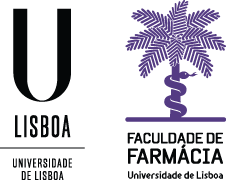 TÍTULORelatório do Curso de Doutoramento em Farmácia(Especialidade)Nome completo do candidatoOrientadores:Prof. Doutor …. (nome completo)Prof. Doutor …..(nome completo)AnoTítuloProjeto de Investigação apresentado à Faculdade de Farmácia da Universidade de Lisboa, no âmbito da Unidade Curricular de Seminário de Metodologias de Investigação IINome completo do candidatoAno